BB-Glow Test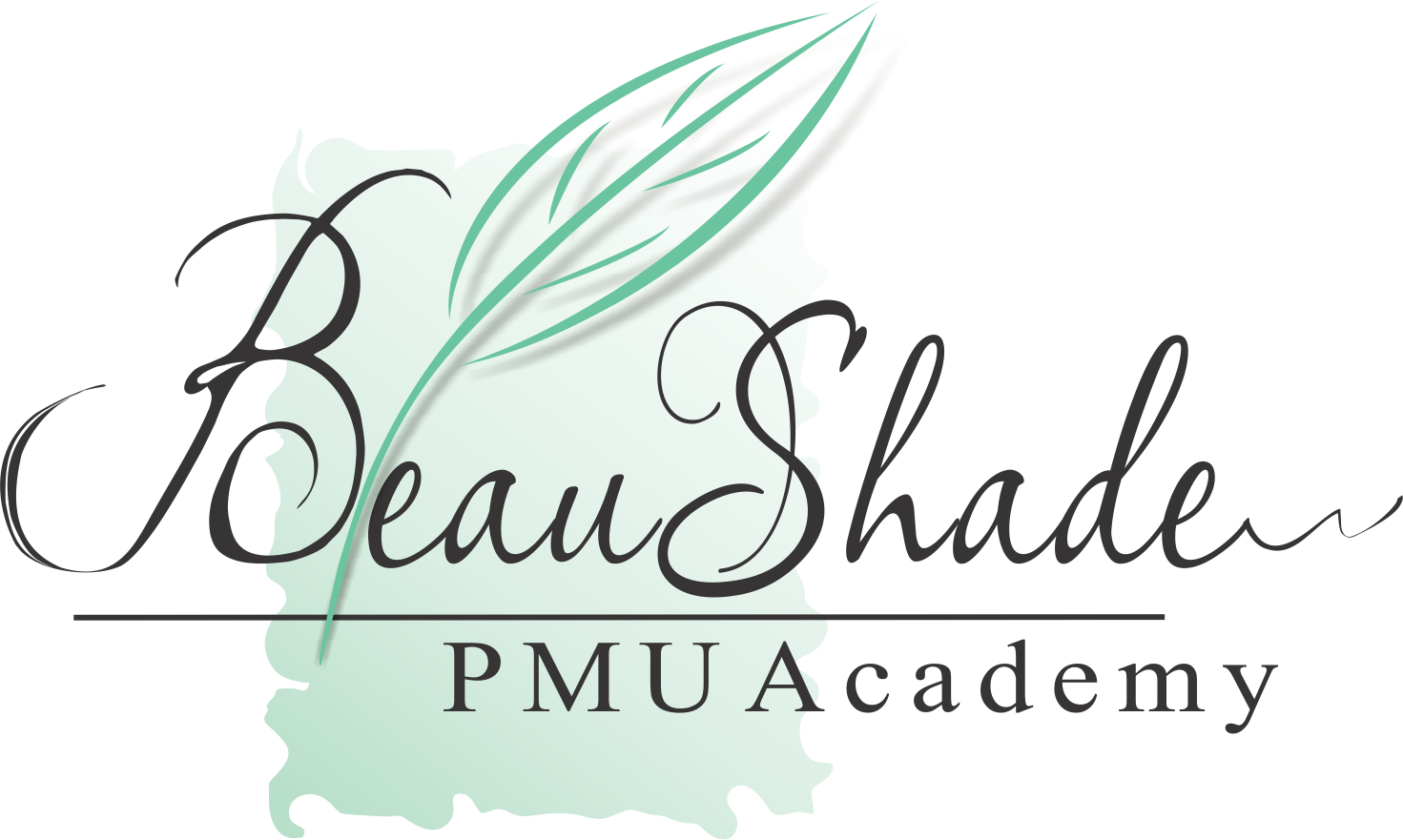 For the Certificate application please provide your personal details:Given Name ____________________Middle Name  __________________Last Name _____________________Please reply to the questions below:Are there any differences between skin needling and BB-Glow?_______________________Are there any differences between cosmetic tattoo camouflage and BB-Glow?___________What cartridge should be used within the BB-Glow procedure?  ______________________Which skin layer should the BB-glow serum be applied to?  __________________________Is it possible to achieve a long lasting BB-glow effect after skin penetration? ____________How long does the epidermal renewal take for a 20 years old person? _________________Where is the melanin located? ________________________Can you work with the same machine settings through the whole procedure? __________Is it necessary to use any sun protection after the procedure? _______________________ Is it possible to repeat BB-Glow procedure in a week after the previous session? ________Save this file along with your completed answers for assessment and send to the following email:Pezina-a@yandex.ruUpon successful completion you will be sent an electronic copy of your certificate by Beaushade PMU Academy.